Урок математики  в другому класіПідготувала Булатецька Ю.О.                                                                    учитель початкових класівТема: Усне додавання виду 76+4. Розв’язування задач на дві дії.Мета:розглянути прийоми додавання для випадків виду 76+4; закріплювати вміння додавати числа з переходом через розряд; розвивати навички усної лічби, уміння розв’язувати прості і складені задачі вивчених видів; формувати самостійність, старанність;Тип уроку: комбінованийОбладнання: слайди , проектор, геометричні фігури,зошити.Хід урокуІ. Організаційний моментДоброго дня, діти! Мене звати Юлія Олександрівна. Ми будемо разом з вами працювати сьогодні на уроці. Також  до на завітали учні лісової школи . Вони  принесли  вам свої  цікаві математичні завдання . Вони хочуть дізнатися, як ви вчитесь. А я маю надію на взаєморозуміння та плідну працю. Сподіваюся , що на уроці ви будете активними, творчими. Подаруйте посмішку один одному, Подаруйте посмішку мені.І з гарним настроєм починаємо працювати. -Діти, давайте прочитаємо девіз нашого уроку:   Міркувати – швидко!Відповідати – правильно!Лічити – точно!Писати – гарно!ІІ. Актуалізація знань учнів (стратегія відновлення у пам’яті попередньо -засвоєних знань1.Усний рахунок.  -Першим до вас завітав їжачок. Він проведе «Усний рахунок»Молодці! Ви добре  вмієте усно обчислювати приклади.2.Робота з геометричним матеріалом.-Наступне завдання вам пропонує їжачок.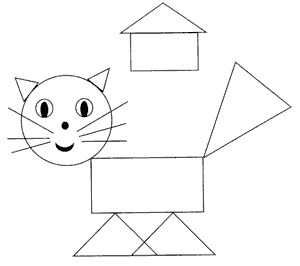 З яких геометричних фігур складається котик? (діти показують фігури біля дошки, розказують про їх елементи та периметр)Як називають довшу сторону прямокутника?  А як коротшу?Що таке периметр?Як знайти периметр прямокутника?Ви будете працювати в парах.У вас на партах лежать геометричні фігури, складіть курча.Ми повторили геометричні фігури, їх елементи та правило знаходження периметра. Я побачила, які ви творчі, як ви вмієте логічно мислити.3.Вправа «Асоціативний кущ» (спонукає до вільного і відкритого мислення)       Як можна по різному прочитати приклад?ДодатиПлюсЗбільшитиСума Назвіть компоненти при додаванні.Чому дорівнює сума цих чисел?Скільки в цьому числі десятків? А скільки одиниць?Молодці! Ми повторили з вами ,як по різному можна читати приклади, компоненти при додаванні та розклали число на розрядні доданки.ІІІ. Мотивація навчальної діяльності.1.Розкладання чисел на розрядні доданки. А зараз подивіться на наступне завдання. Білочка просить вашої допомоги. Допоможіть їй розкласти числа на розрядні доданки.26= 20+6           68= 60+845=40+5            13= 10+32.Розв’язування віршованих задач. (Метод збудження інтересів. Супроводжується позитивними емоціями, цікавістю до навчання. )А чи любите ви вірші? А знаєте ви, що існують математичні вірші? За допомогою таких віршів можна гарно навчитися рахувати. Мудра Сова пропонує вам розв’язати цікаву задачу.На день народження котуПодарували смакоту:Сім сосисок, п'ять котлет – Тут вже не йдеться про десерт.Кіт голову зламав від підрахунків:«Скільки всього отримав подарунків ?»                     12Яку дію ви виконували , коли розв’язували «Цікаві задачки»?ІV. Повідомлення теми та мети урокуТема нашого уроку «Усне  додавання виду 76+4. Розв'язування задач на дві дії». Будемо закріплювати вміння додавати числа з переходом через розряд; розвивати навички усної лічби, уміння розв’язувати задачі вивчених видів; писати старанно, охайно.V. Вивчення нового матеріалу1. Підготовча робота до вивчення нового матеріалу.60+8+2До якого числа найпростіше додати число 2?Чому?(тому що при додаванні 8 та 2 дістанемо десяток. А число 10 легко додавати до будь – якого числа, що закінчується нулем)2.Пояснення  (число 76 треба розкласти на розрядні доданки. Зручно до 6 додати 4, а потім додати до числа 70 одержану суму (число 10))Ми з вами додавали числа з переходом через розряд.3.Знаходження периметра. (записати в зошит)- Діти, ведмедик підготував вам таке завдання. Вам треба знайти периметр трикутника.  Сторони якого мають таку довжину:                                  10 см	7 см	3 см- Давайте запишемо в зошит. Завдання-Молодці! Ви вмієте знаходити периметр трикутника.4. Робота з підручником (с. 50 № 299) Диктор лісового радіо Сорока Білобока пропонує вам показати, як  ви вмієте розв’язувати приклади з підручника: с. 50 № 299(розв’язання прикладів ланцюжком біля дошки з записом у зошит) Діти, я бачу, що ви навчилися обчислювати приклади. 5.Фізкультхвилинка  6.Робота над задачами. Білочка пропонує вам розв’язати задачі7.Бесіда   - Давайте пригадаємо з яких частин складається задача?УмоваПитання Розв’язання Відповідь  Як скласти умову (знайти ключові або головні слова в задачі)8.Робота в групах. «Прийняття рішення»  (стратегія дає можливість знаходити оптимальне рішення та вчитися відповідати за свій вибір) Зараз ви об’єднаєтеся в групи . Прочитаєте задачу та виберете правильний варіант складеної  умови до цієї  задачі і поясните, чому ви його обрали.  Маса ягняти – 11 кг. Маса вівці на 21 кг більша. Яка маса тварин?                                       І варіантЯгня – 11 кг                              Маса вівці - ? на 21 кг >         Яка маса тварин -?                                                               ІІ варіантЯгня – 11 кгВівця - ? на 21 кг >Діти, який варіант умови складено правильно?Чому?9.Розв'язування задачі. У теплиці розквітло 43 жовтих тюльпа, а рожевих – на 7 більше. Скільки рожевих тюльпанів розквітло в теплиці?Що відомо в задачі?Що невідомо в задачі?Як знайти скільки розквітло рожевих тюльпанів?Це задача на одну чи на дві дії?Як змінити питання задачі так, щоб вона розв’язувалася на дві дії?(на екрані задача зі зміненим питанням)Скласти умову усноЗаписати її біля дошки (1 учень)Записати розв’язання біля дошки (2 учень)Молодці! Ви добре розв’язуєте задачі.А зараз ми розберемо домашнє завдання. Давайте прочитаємо задачу 301. Що нам відомо в задачі? Що треба дізнатися?Ми можемо зразу дати відповідь на запитання?Що треба спочатку знайти?(записати в щоденник с. 50 № 301, № 302 (2 прикл.) за бажанням можете виконати всі приклади)VІ. Підсумок уроку  З якою дією працювали на уроці? Як називаються компоненти при додаванні? Складно було додавати? Поясніть, як знайти суму чисел 34+6 